JUEGO DE DADOSContamos con dos dados, uno con la cantidad de botones y otro donde vemos los números.El juego consiste en lanzar nuestro dado de botones. Nos fijamos bien en la cantidad de botones que nos ha salido, los contamos y a continuación colocamos al lado el dado de los números que corresponda. Una vez hecho esto tenemos que ver que cantidad de tapones o bien de ceras debemos meter en nuestra caja, que coincida con el número que nos ha tocado en nuestros dados.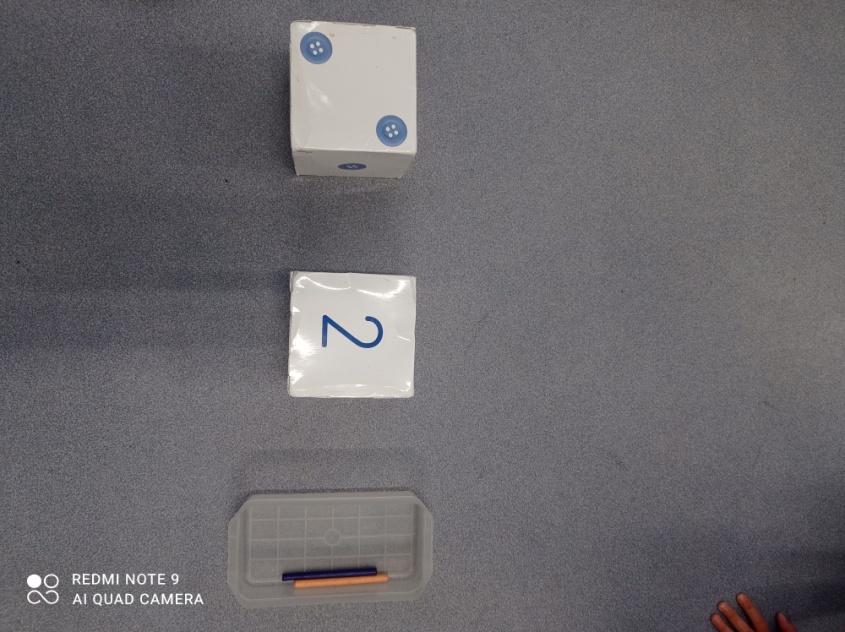 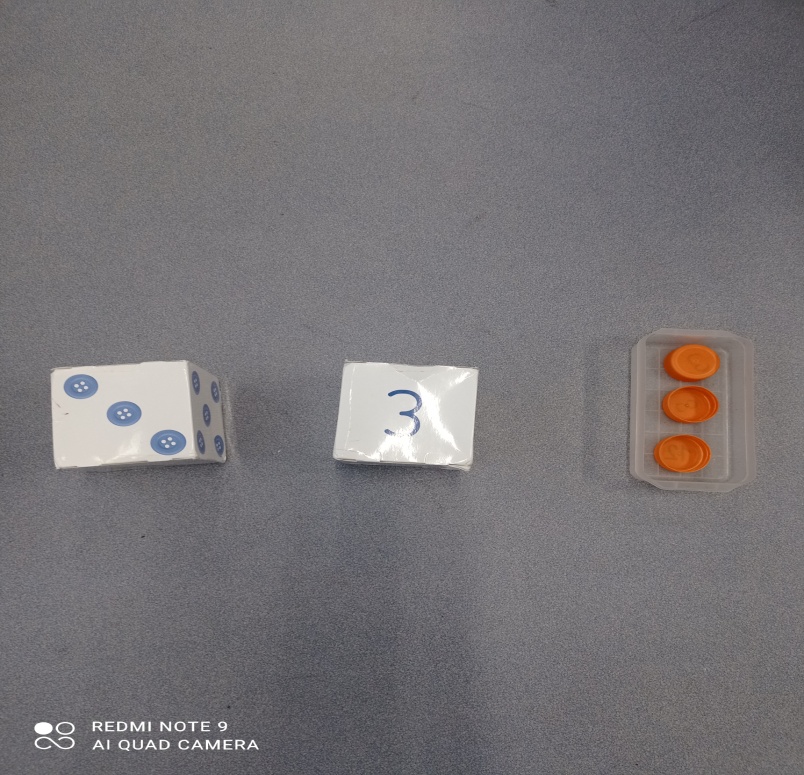 